SMLOUVA O POSKYTNUTÍ NADAČNÍHO: PŘÍSPĚVKU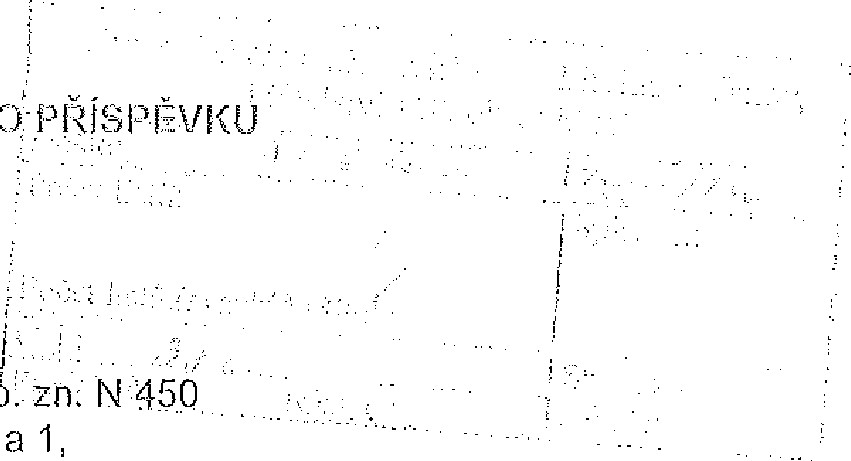 Nadace 02 IČO: 26700000 se sídlem Praha 4 Michle, Za Brumlovkou 266/2, PSČ 140 22 zapsaná v nadačním rejs(říkll u Městského soudu v Praze pod so. bankovní spojení:	UniCredit Bank Czech Renifblic, a.s., Praha 1 ,č. účtu:zastoupená panem Hanym Farghaliłn předsedou správní vady (dále jen „Nadace”) na straně jednéZákladní škola a Mateřská škola Litvínov Janov, Přátelství 160, okres Most IČO: 00832502 se sídlem.' Přátelství 160, 435 42 Litvínov - Janov zapsaná v rejstříku škol a školských zařízení bankovní spojení: Ceská spořitelna, a.s., pobočka Litvínovč. účtu:zastoupená paní PhDr. Miroslava Holubová, ředitelkou Škoty (dále jen „Příjemce”) na straně druhéuzavírají níže uvedeného dne tuto smlouvu o poskytnutí nadačního příspěvku(dále jen „Smlouva):1 .	PŘEDMĚT SMLOUVY1 . 1 . Nadace prostřednictvím grantového programu 02 Chytrá škola podporuje osvětu a vzdělávací aktivity v oblasti bezpečí na internetu, digitální gramotnosti a zavádění technologií do výuky v České republice. Nadace má proto zájem podpořit aktivity Příjemce v rámci projektu popsaného v Přihlášce Příjemce, která je Přífohou č. 1 k této Smlouvě (dále jako „Projekt'), spočívající ve zvýšení digitálnf gramotnosti pedagogů, dětí, mladistvých a jejich rodičů, v prevenci negativních důsledků užívání internetu a v osvětě zaměřené na fenomény s tím související (dále jen „účel”).1 . 2. Pro naplnění účelu uvedeného v předchozim odstavci Nadace poskytne za podmínek stanovených touto Smlouvou Příjemci nadační příspěvek ve výši až 70 000 Kč (slovy: sedmdesát tisíc korun českých; dále jen „nadační příspěvek”). Konečná (skutečná) výše nadačního příspěvku poskytnutého dle této Smlouvy bude stanovena na základě finančního vypořádání die čl. 4 Smlouvy a bude Příjemci písemně oznámena Nadací. Konečná výše nadačního příspěvku nemůže nikdy překročit částku uvedenou v první větě tohoto čl. 1,2 Smlouvy.1 . 3. Příjemce prohlašuje, že nadační příspěvek uvedený v čl. 1 .2 výše od Nadace přijímá, a zavazuje se, že jej bude používat pouze v souladu s účelem uvedeným v čl. 1 .1 této Siřilouvy a dle podmínek stanovených v této Snnlouvě a jejích přílohách.2 .	POSKYTNUTÍ NADAČNÍHO PŘÍSPĚVKU2.1 , Nadace poskytne Příjemci nadační příspěvek bezhotovostním převodem na účet Příjemce uvedený v záhlaví této Smlouvy, a to následujícím způsobem: částku ve výši 35 000 Kč (slovy: třicet pět tisíc korun českých) jako zálohovou platbu Nadace poskytne Příjemci do 30 kalendářních dní od účinnosti této Smlouvy;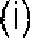 (ii) částku ve výši až 35 000 Kč (slovy: třicet pět tisíc korun českých), jako závěrečnou platbu; tato závěrečná platba bude poskytnuta do 30 kalendářních dní od schválení tednové průběžné zprávy dle čl. 4 Smlouvy. Skutečná výše závěrečné platby (resp. celého nadačního příspěvku) přitom bude stanovena na záktadě finančního vypořádání Projektu dle či. 4 Smlouvy.3.	VYUŽITÍ NADAČNÍHO PŘÍSPĚVKU3+ 1 , Příjemce se zavazuje využít nadační příspěvek k účelu specifikovanému v čl. 1 . '3 léto Smlouvyi k pokrytí nákladů Příjemce vynaložených v souvislosti s Projektem, vzniklých a uhrazených v době od 1 . 9. 2020 do 30. 6. 2024.2. Nadační příspěvek může Příjemce využít při naplňování účelu specifikovaného v čl. 1 .1 této Smlouvy na úhradu následujících oprávněných nákladů Příjemce:na tvorbu nových předmětů/kurzú zaměřených na podporu e-bezpečí a digitální grałnotnosü, na inovaci předmětů/kurzú stávajících nebo na zaváděni a rozvoj onlinena realizaci projektů využívajících IT nástroje, tj. reafizaci dlouhodobých či krátkodobých projektů a projektových dnů a aktivit využívajících projektovou naetodu,na tvorbu publikaci, aplikací, videí nebo jiných nástrojů dalšího vzdělávání, odměny pedagogů, kteří se nap*ňováním účelu aktivně zabývají, na nákup technologického zařízení nezbytného k zajišťování aktivit dle tohoto čl. 3.2 Smlouvy; na tento typ nákladů může však být nadační příspěvek Příjemcem čerpán pouze do výše 20% z celkové výše poskytnutého nadačního příspěvku, dalších nákladů vynaložených na realizaci účelu, a to v souladu s podrobnějším plánem aktivit, který je součástí Přihlášky Přijemce tvořící Přílohu č. á této Srnlouvy (dále jen „plán aktivit'),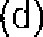 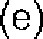 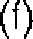 3.3.	Náklady Příjemce, k jejichž pokrytí je využit poskytnutý nadační příspěvek, jsou oprávněné, pokud splňují všechny níže uvedené podmínky:	musí být nezbytné pro realizaci účelu dle čl. 	Smlouvy;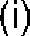 musí být vynakládány hospodárné a efektivně;musí vzniknout a být uhrazeny v období specifikovaném v čl. 3.1 Smlouvy;musí být doloženy kopiemi či originály příslušných (účetních) dokladů vystavených na Příjemce.	3,4.	Naopak oprávněnými náklady nejsou zejména:(i) předané finance dalšímu subjektu na základě darovací smlouvy; (ii) pokuty nebo úhrady za způsobenou škodu;náklady, které Příjemce není schopen doložit příslušnými doklady;náklady, které nebyly uhrazeny,4.	HODNOTÍCÍ ZPRÁVY, FINANČNÍ VYPOŘÁDÁNÍ PROJEKTU4 . 1 . Příjemce je povinen nejpozději do 31. 1. 2021 předložit Nadaci rozšířenou online průběžnou zprávu (dále jen „průběžná zpráva”); vzor průběžné zprávy je Nadací uveřejněn na: www,02chytraskola.cz/grantovy-program. V této zprávě bude uveden popis konkrétního čerpáni příspěvku a aktivit, které byly zrealizovány až do data uvedeného v první větě tohoto čl. 4.1 StTllouvy..2. Příjemce je povinen nejpozději do 31. 7. 2021 předložit závěrečnou hodnotící zprávu (dále jen závěrečná zpráva”); vzor závěrečné zprávy je Nadací uveřejněn na: www.02chytraskola.cz/grantovy-program, Součástí závěrečné zprávy musí být též fotodokumentace z realizace aktivit v rámci Projektu, na jejichž zajištění Příjemce využil poskytnutý nadační příspěvek. Přílohou zprávy musí být též vyúčtování použiii poskytnutého nadačního příspěvku. Vyúčtování musí být dodáno v účetní sestavě Výsledovka analyticky dokladově, kde bude uveden přehled analytických účtú, konkrétní  dokladyr čísla dokfadü a kolik je na daném dokladu z nadačního příspěvku čerpáno; součástí vyúčtování musí býl též kopie příslušných (účetních) dokladů.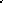 4,3.	Finanční vypořádání nadačního ýíspěvku probíhá na základě schválení závěrečné zprávy Nadací.Pokud Příjemce nepředloží Nadaci závěrečnou zprávu včetně všech požadovaných dokumentů ve stanoveném termínu dle čl. 4.2 této Smlouvy, může Nadace jednostranně odstoupit od Smlouvy.Nadace posoudí a případné schválí závěrečnou zprávu ve lhůtě 30 kalendářních dnů po jejím obdržení. Nadace může požadovat doplnění, upřesnění či vysvětlení informací a podkladů obsažených v závěrečné zprávě; k tomu Nadace stanoví Příjemci dodatečnou lhůtu. V takovém případě běží lhůta 30 dnů pro posouzení závěrečné zprávy až od okamžiku, kdy Příjemce poskytne Nadaci požadované doplněni, upřesnění či vysvětlení.Pokud Nadace ve Ehůtě uvedené v tomto odstavci neschválí závěrečnou zprávu, má se za to, že Projekt byl realizován v rozporu s touto Smlouvou.Výše nadačního příspěvku poskytovaného dle této Smlouvy bude odpovídat výši skutečných, náležitě doložených a oprávněných nákladů, které Příjemce uhradi v souladu s touto Smlouvou na realizaci Projektu a uvedl je v závěrečné zprávě. Celková částka, kterou Nadace poskytne Příjemci jako nadační příspěvek, nemůže překročit maximální výši nadačního příspěvku uvedenou v čl. 1.2 Smlouvy.Pokud je výše skutečných, náležitě doložených a oprávněných nák!adů, které Příjemce uhradil v souladu s touto Smlouvou na realizaci Projektu a uvedl je v závěrečné zprávě, nižší než částka, kterou Nadace Příjemci již poskytla, tj. nižší než součet částek poskytnutých Nadací dle čl. 2.1 bod (i) a (ii) této Smlouvy, je Příjemce povinen tento rozdíl Nadaci vrátit, a to nejdéle do 15 pracovních dnů od doručení písemného oznámení Nadace o výši nadačního příspěvku (určené na základě finančního vypořádání dle tohoto článku). Příjemci současně nevzniká nárok na poskytnutí částky specifikované v čE. 2.1 bod (iii) této Smlouvy.Výše poskytovaného nadačního příspěvku přitom může být Nadací dále proporcionálně snížena dle objemu neoprávněných nákladů na realizaci Projektu zjištěných ve vyúčtování Projektu a také vzhledem k případným porušením ustanovení Smlouvy ze strany Příjemce.V případě zrušení Příjemce bez likvidace je právní nástupce Příjemce povinen nevyčerpanou (tj. nepoužitou) část nadačního příspěvku Nadaci vrátit, pokud mu Nadace písemně nepotvrdí, že je oprávněn si tuto část ponechat.V případě zrušení Příjemce s likvidací je Příjemce vždy povinen nevyčerpanou (tj. nepoužitou) část nadačního příspěvku Nadaci vrátit, a to bez zbytečného odkladu po vstupu do likvidace.4.1 1 . Příjemce vrátí nevyčerpanou část nadačního příspěvku dle předchozích odstavců tohoto článku na účet Nadace uvedený v záhfaví této smlouvy.4.12. Veškeré náklady spojené s vrácením nadačního příspěvku či jeho části nese Příjemce.5.	PRÁVA A POVINNOSTI SMLUVNÍCH STRAN5.1. Příjemce se zavazuje dodržovat tuto Smlouvu, včetně všech jejích příloh, a obecně závazné právní předpisy.5.2. Příjemce se zavazuje zejména:postupovat při realizaci Projektu a použití poskytnutého nadačního příspěvku v souladu s touto Smlouvou, včetně jejích příloh;při realizaci Projektu využívat materiálů (např. metodických námětů na výuku) poskytnutých za tímto účelem Nadací a zveřejněných na webových stránkách Nadace: www.02chytraskola.cz a/nebo uvedených v Příloze č. 2 k této Smlouvě — Pravidlech publicity; způsob využití takto poskytnutých materiálů je popsán v Přihlášce Příjemce, která tvoří Přílohu č. 1 k této Smlouvě;při realizaci Projektu spolupracovat pouze s vybraným a schváleným vzdělávacím partneremł, který bude zajišťovat jednotlivé vzdělávací aktivity v rámci Projektu, včetně případné lektorské činnosti, a io zptłsobem popsaným v Přihlášce Příjemce. která tvoří Přílohu č- 1 k téło Smlouvě,bezodkiadně infornnovat Nadaci o všech závažných změnách, které se týkají realizace Projektu, použití nadačního příspěvku nebo plnění této Smlouvy;provádět případné změny v Projektu pouze v souladu s postupy stanovenými v čl. 6 Smlouvy;poskytovat Nadaci všechny požadované informace týkající se Projektu a použití nadačního příspěvku a zpracovat příslušné zprávy o realizaci Projektu v soufadu s postupy stanovenými níže v tomto čl. 5 Smlouvy;poskytovat Nadaci pouze pravdivé, přesné a nezkreslené informace;pravidelně (nejrnéně á x za 2 měsíce) předávat Nadaci inforłnace o výsledcích a průběhu projektu;realizovat Projekt s náležitou péči, efektivitou a transparentností v souladu s nejlepší známou praxí v příslušné obtasti a v souladu se SmlOUV011:vrátit nadační příspěvek či jeho část v případech stanovených v této Smlouvě;uchovat veškeré dokurnenty související s realizací Projektu a použitím nadačního příspěvku v souladu s obecně závaznými právními předpisy, minimálně však po dobu 5 let od skončení období realizace Projektu;bezodkladně předat Nadaci vzorky reklamních či informačních materiálů a dalších předmětů, které byly v rámci Projektu vytvořeny;využít každou vhodnou příležitost ke zveřejnění skutečnosti, že Projekt je podpořen z prostředků Programu, a to dle Pravidef publicity stanovených v Příloze č. 3 Smlouvy.5.3. Nadace je oprávněna požadovat od Příjemce jakékoli informace týkající se Projektu a použití nadačního příspěvku. Příjemce je povinen Nadaci tyto infomaace poskytnout způsobem, v rozsahu, struktuře a termínu, které stanoví Nadace.54. Příjemce je také povinen podávat informace o stavu realizace Projektu, a to v rozsahu a intervalech stanovených Nadací, minimálně však v rozsahu a intervaEech stanovených v čl. 5.2 odst. (viii) této Smlouvy.5. Nadace může požadovat inforenace k Projektu jako celku bez ohledu na to, jaká část Projektu je financována z nadačního příspévku. Nadace nłüže požadovat jakékoli dodatečné informace k prověření skutečností uvedených Příjemcem.Nadace má právo kontrolovat, a to i prostřednictvím jí určených třetích osob, využití nadačního příspěvku Příjemcem, zejména zda je nadační příspěvek využíván v souladu s touto SmlOUV011, a realizaci Projektu (tj. zda probíhá v souladu s touto Smlouvou). Nadace oznámí písemně (tj. včetně  zprávy) Příjemci datum a způsob kontroly a název či jméno osoby, která ji bude provádět. Příjemce je povinen poskytnout a zpřístupnit Nadaci nebo třetí osobě provádějící kontrolu veškeré relevantní dokumenty a informace a dále se zavazuje poskyfnout k provedení kontroly patřičnou součin nost.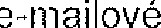 Pro vyloučení pochybností si Smluvní strany stanoví, že tuto kontrolu müže Nadace provádět i po schválení závěrečné zprávy die či 4.5 této Smlouvy.Příjernce se zavazuje průběžně evidovat všechny náklady Projektu a použití nadačního příspěvku zpúsobem stanovenýn•ł Nadaci, minitnálně však způsobem, který umožňuje efektivní kontrolu dle čl. 5.6 Smlouvy. Na výzvu Nadace je Příjemce povinen doložit ke všem nákladům Projektu originály příslušných (účetních) dokladů v termínech stanovených Nadací. Tím není dotčeno ustanovení čl. 4.2 této Smlouvy a povinnost Piljemce předložit k závěrečné zprávě kopie příslušných dokladů,5,8 Nadace má dále právo a to i po provedení finančního vypořádání dle čl. 4 Smlouvy, zjišťovat a ověřovat (a to i u třetích osob), zda informace poskytnuté Příjemcem pro účely získání nadačního příspěvku uzavření této Smlouvy, určení výše nadačního příspěvku nebo finančního vypořádání dle čl. 4 Smlouvy jsou pravdivé, přesné a nezkreslené.Příjemce je povinen při tomto zjišťování a ověřování poskytnout Nadaci veškerou nezbytnou součinnost.5.9. Příjemce souhlasí s tím, že Nadace je oprávněna zveřejnit základní informace o Příjemci, výši poskytnutého nadačního příspěvku a informace o Projektu a jeho výsFedku. Nadace je současně vždy oprávněna uvádět informaci o tom, že Projekt byl podpořen Nadací. Nadace je zejména oprávněna uvádět tyto informace na svých webových stránkách, webových stránkách Programu a v propagačních a prezentačních materiálech Nadace.6.	ZMĚNY PROJEKTU, PŘEDČASNÉ UKONČENÍ PROJEKTU6.1 . Příjemce je povinen bezodkladně informovat Nadaci o zamýšlených změnách Projektu, použití nadačního příspěvku a také o změnách, které mají vtiv na plnění Smlouvy,6.2. Změny Projektu a změny použití nadačního příspěvku lze provést pouze se souhlasem Nadace. Příjemce je povinen předložit Nadaci žádost o takovou změnu nejpozději 15 kalendářních dnů před jejím provedením. Uvedená lhůta nemusí být dodržena pouze, pokud existují zvláštní okolnosti, které ospravedlňují nedodržení této lhůty. Existenci takových důvodů musí Příjemce řádně zdůvodnit v žádosti o změnu. Existenci takových zvláštních okolností potvrdí Nadace.6.3. Nadace posoudí žádost Příjemce o změnu die tohoto čl. 6 Smlouvy a navržené změny schválí nebo zamítne.6.4. Příjemce je povinen oznámit Nadaci bez zbytečného prodlení změnu poskytnutých kontaktních údajů.	6.5.	Změny v Projektu navržené Příjemcem a schválené Nadací jsou pro Příjemce závazné.6.6. Pokud Příjemce nemůže z jakéhokoli důvodu realizaci Projektu dokončit, je povinen tuto skutečnost bezodkladně písemně oznámit Nadaci s uvedením důvodů.6.7. Příjemce je v takovém případě povinen vrátit Nadaci již poskytnutý nadační příspěvek, resp. jeho poskytnutou část, a to ve lhůtě stanovené Nadací. Nadace však může i v takovém případě rozhodnout o poskytnutí (resp. ponechání) nadačního příspěvku či jeho části dle této Smlouvy, a to po posouzení závažnosti důvodů, pro které Příjemce nemůže realizaci Projektu dokončit, V takovém případě Nadace může poskytnout Příjemci nadační příspěvek nejvýše ve výši odpovídající skutečným. náležitě doloženým a oprávněným nákladům, které Příjemce dosud uhradil v soufadu s touto Smlouvou na realizaci Projektu. Ustanovení čl. 4.6 věty druhé platí i pro tento případ.	6.8.	Veškeré náklady spojené s vrácením nadačního příspěvku či jeho části nese Příjemce.7.	PORUŠENÍ SMLOUVY, ODSTOUPENÍ OD SMLOUVY7.1 , Pokud Příjemce použije nebo používá nadační příspěvek v rozporu s podmínkami sjednanými v této Smlouvě (včetně jejích příloh), je povinen nadační příspěvek Nadaci vrátit jako bezdůvodné obohacení, Nadace v takovém případě písemně vyzve Příjemce k vrácení nadačního příspěvku a stanoví mu lhůtu k vrácení nadačního příspěvku.7.2. Nadace může nejprve písemně vyzvat Příjemce ke zjednání nápravy a určit mu k tomu lhůtu. Výzva ke zjednání nápravy však není podmínkou pro výzvu k vrácení nadačního příspěvku.	7.3.	Nadace má dále právo odstoupit od Smíouvy v těchto případech:Příjemce neplní jakoukoli povinnost dle této Smlouvy a nezjedná nápravu (tj. svou povinnost nesplní) ani do 10 pracovních dnů od doručení písemné výzvy Nadace ke zjednání nápravy;Obdarovaný nesplní povinnost uvedenou v čl. 8.2 věta první této Smlouvy ve stanovenéPříjemce v průběhu realizace Projektu uvede nepravdivé, neúplné či zkreslené informace či prohlášení;Příjemce provede złrtěnu Projektu nebo změnu použití nadačního příspěvku v rozporu s čl. 6 této Smlouvy;Příjemce je ve smyslu insolvenčního zákona (č. 186/2006 Sb.) v úpadku nebo mu úpadekna majetek Příjemce byl prohlášen konkurs ve smyslu insolvenčního zákona;proti Pfíjemci je vedeno řízeni o výkonu rozhodnutí, exekuční řízení nebo insolvenční řízení;proti Příjemci či kterémukoli členovi projektového týmu by!o zahájeno trestní řízení pro podezření z úmyslného trestného činu;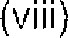 Příjernce je pravomocně odsouzen za úmysFný trestný ČintPříjemce včas a řádně nesplní jakoukoli z infornłačních povinností dle této Smlouvy nebo včas a řádně nesplní svou povinnost předložit závěrečnou zprávu dle čl. 4 Smlouvy.Pokud se kterákoli ze Smluvních stran domnívá, že Smlouvu nelze dále efektivně nebo řádně plnit, pak je o tom povinna informovat druhou Smluvní stranu a !uto záležitost s ní projednat, Smluvní strana je oprávněna odstoupit od Smlouvy, pokud se Smluvní strany neshodnou na řešení předmětné záležitosíi ani do 15 pracovních dnů od informování druhé Smluvní strany dle tohoto odstavce tohoto článku Smlouvy.Odstoupení dle této SITItouvy musí být písemné a je účinné okamžikem doručení druhé Smluvní straně. V případě odstoupení je Příjemce povinen vrátit Nadaci již poskytnutý nadační příspěvek, resp. již poskytnutou část nadačního příspěvku, a to nejdéle do 15 pracovních dní od doručení odstoupení.Veškeré náklady spojené s vrácením nadačního příspěvku či jeho části nese Příjemce.8.	DALŠi USTANOVENÍ8.1 . Příjemce je příspěvkovou organizací ve smyslu zákona č. 250/2000 Sb.: o rozpočtových pravidEech územních rozpočtů (dále jen „zákon o rozpočtových pravidlech”), Dle S 27 odst. 7 písm. b) zákona o rozpočtových pravidlech je Příjemce povinen zajistit si předem písemný souhlas svého zřizovatele při nabytí majetku, jinak se k právnímu jednání Příjemce nepřihlíží. Příjemce podpisem této Smlouvy prohlašuje, že zřizovatel Příjemce udělil písemný souhlas s títrł, aby Nadace poskytla Příjemci nadační příspěvek na základě této Smlouvy, a to bud v konkrétním rozhodnutí (souhlasu) příslušného orgánu zřizovatele nebo přímo ve zřizovací listině Příjemce. Kopie písemného souhlasu tvoří přílohu č. 3 této Smlouvy.8.2. Příjemce je dle S 2 odstr 'l písm. h zákona č. 340/2015 Sb., o zvláštních podmínkách účinnosti některých smluv, uveřejňování těchto smluv a o registru smluv (dále jen „zákon o registru smluv”) osobou povinnou zveřejnit tuto Smlouvu v registru smluv. Příjemce se zavazuje splnit tuto povinnost nejpozději do dvou měsíců od okamžiku uzavření této Smlouvy. S ohledem na uvedené tato Srniouva nabyde účinnosti dnem uveřejnění v registru smluv. Pokud Příjemce neprokáže Nadaci, že tato Smlouva byla uveřejněna prostřednictvím registru smluv, ani do tří měsíců ode dne, kdy byla uzavřena, platí, že je zrušena od počátku.3. Příjemce je povinen zaplatit Nadaci smluvní pokutu ve výši 0,05% z dlužné částky za každý započatý den prodlení Příjemce se splněním povinnosti vrátit Nadaci nadační příspěvek či jeho část dle jakéhokoli ustanovení této Smlouvy.Nadace nenese odpovědnost za případnou škodu nebo jinou újmu způsobenou Příjemci nebo na majetku Příjemce v souvislosti s realizací Projektu. Příjemce nemůže požadovat náhradu takové případné škody či jiné újmy nebo navýšení nadačního příspěvku v souvislosti s takovou případnou škodou či jinou újrnou.Příjemce bere na vědomí, že má v souvislosti s realizaci Projektu odpovědnost Vilči třetím osobám, včetně odpovědnosti za škodu nebo jinou újmu, která by případně vznikla při realizaci Projektu nebo v souvislosti s ní.Nadace nenabývá vlastnické ani Jiné právo k výsledku Projektu, Příjemce se zavazuje umožnit Nadaci na její žádost bezpfatně užívat výsledky Projektu a k tomu jí případné poskytnout příslušná oprávnění,9.	ZÁVĚREČNÁ USTANOVENÍ1 . Tato Smlouva nabývá platnosti dnem jejího podpisu oběma smluvními stranami, účinnosti dnem splnění podmínky uvedené v čl. 8,2 této Snłlouvy.Vztahy touto Smlouvou výslovně neupravené se řídí příslušnými ustanoveními zákonač. 89/2012 Sb., občanského zákoníku.Tato Smlouva smí být měněna či doplňována pouze se souhlasem obou słmluvních stran, a to formou písemných číslovaných dodatků.Nedílnou součástí této Smlouvy je: Příloha č. — Přihláška Příjen-tcePříloha č. 2 Pravidla publicityPříloha č, 3 — Souhlas zřizovatele PříjemceTato Smlouva je vyhotovena ve dvou stejnopisech, přičemž jeden obdrží Příjełnce a jeden obdrží Nadace.9 6 Senluvní prohlašují, že si tuto SłnlOUVU přečetly a souhlasí s jejím obsaherns na důkaz čehož níže připojují své podpisy.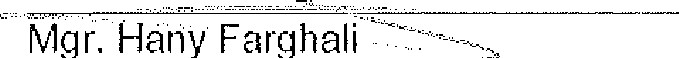 Zákiadni škola a Mateřská škola Litvínov - Janov.	Přátelství 	okres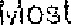 Za Nadaci 02Za Základní škola a Mateřská škola Litvínov — Janov, Přátelství 160, okres Most:V Praze dne 2020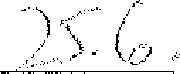 Mgr. Hany Farghali																	2020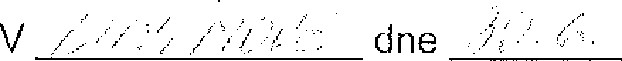 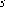 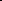 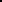 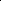 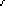 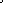 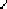 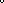 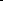 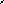 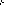 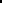 Předseda správní radyI eutłełtqa